So seh ich's 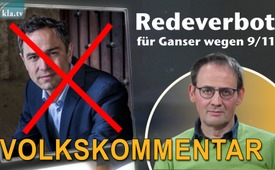 Redeverbot für Ganser wegen 9/11-Verschwörung!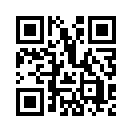 Dr. Daniele Ganser soll mundtot gemacht werden! Gegen seine Vorträge laufen die Medien allerorts Amok und verfolgen ihn als "Star der deutschsprachigen Verschwörungsszene". Alles begann mit kritischen Fragen zur 9/11-Verschwörung. Deshalb muss jetzt überall bekannt werden: 9/11 ist eine Verschwörung!Hallo! Hier ist wieder der Klaus aus Franken. 
Eine Schlagzeile von t-online vom 27. Januar 2023 lautete:
"Verschwörungsguru in Dortmund – Grüne wollen Vortrag von Daniele Ganser verhindern".
Warum wollen die Grünen durch diese Medienpropaganda einem Friedenshistoriker das Wort verbieten? Aufgrund seiner Haltung zum Ukraine-Krieg sei Ganser, laut den Grünen, einer der „aktivsten Akteure der verschwörungsideologischen Szene im deutschsprachigen Raum“. In anderen aktuellen t-online-Artikeln finde ich weitere „Schlag-Worte“ – das meine ich übrigens wörtlich. Ganser sei der „Star der deutschsprachigen Verschwörungsszene“, ein „Antiwestlicher Verschwörungsunternehmer“ und somit „brandgefährlich“. 
Ganser verbreite „unsinnige Verschwörungstheorien“, „Verschwörungsfantasien“,
 „krude Verschwörungserzählungen“, usw. Der angebliche Wissenschaftler, Michael Butter, aus Tübingen spricht gar von der „Methode Ganser“. Ganser sei „der Prototyp desjenigen Verschwörungstheoretikers, der vorgibt, nur Fragen zu stellen, implizit aber eine Verschwörungstheorie entwirft“.
Haben wir es hier nicht vielmehr mit der „Methode Mainstream“ zu tun? 
Hol Dir – wie in den t-online-Artikeln geschehen – ein paar Stimmen angeblicher Wissenschaftler, sogenannter Antisemitismusbeauftragter oder auch Sozialpsychologen, 
wiederhole deren Verleumdungen immer wieder und Du wirst mit Sicherheit selbst die kompetentesten Fachstimmen mundtot machen! Was nicht Mainstream ist, wird als unwissenschaftlich, rechtsaußen, antisemitisch verleumdet und als Verschwörungsideologie abqualifiziert! 
Für mich ist das totalitär! Diese „Methode Mainstream“ ist aber sehr erfolgreich: 
RUHR24 berichtet nämlich bereits am 3. Februar, dass die Westfalenhallen Gansers Vortrag nach dem Medienwirbel abgesagt haben. In diesem Pressebericht heißt es: „Über die Gründe für die Absage der Veranstaltung Daniele Gansers bleiben die Westfalenhallen im Vagen“, das heißt, sehr unkonkret. Im Klartext: Um sich nicht wegen dem Grundrecht auf freie Meinungsäußerung rechtlich angreifbar zu machen, kann und darf es keine offizielle Begründung geben! Ich möchte heute der Diffamierung Gansers tiefer auf den Grund gehen: Wo hat diese begonnen? Wo liegen die Wurzeln? Laut der Zeitung „Die Welt“ war Ganser ein talentierter Historiker, aber ab dem Zeitpunkt, als er die offizielle Geschichte zu den 9/11 Anschlägen hinterfragte, wurde er zum Außenseiter. Fortan trug er den Stempel „Verschwörungstheoretiker“. Somit geht alles zurück auf 9/11. 
Da wurden angeblich 4 Flugzeuge gleichzeitig im top-überwachten Luftraum entführt. 
Zwei davon sollen von Flugamateuren zielgenau in die Twintowers gesteuert worden sein. 
Der Pass eines Attentäters segelte dabei angeblich durch den Feuerball und fiel gegen die Windrichtung zu Boden. Er soll dann vom FBI in der Nähe der WTC-Türme unversehrt aufgefunden worden sein. Obwohl Flugzeuge aus Aluminium bestehen, sollen sie dennoch die beiden Türme, die mit einer massiven Stahlskelettkonstruktion stabilisiert waren, zum Pulverisieren gebracht haben. Die Türme fielen dann in Freifallgeschwindigkeit in sich zusammen. Es blieb nur noch Staub! Ca. acht Stunden später – um 17.20 Uhr – stürzte auch noch das nahegelegene WTC-Gebäude Nr.7 in nur sieben Sekunden komplett in sich zusammen. Dieses Mal sogar ohne Flugzeugeinschlag! BBC hatte an diesem Tag auch noch hellseherische Fähigkeiten und vermeldete diesen Einsturz bereits gegen 17 Uhr, also 20 Minuten vor dem Einsturz!
Was ist das für eine obskure, krude Story, die uns seit über 20 Jahren von sogenannten Qualitätsmedien aufgetischt wird? Niemals konnten Flugzeuge die Türme zum Einsturz bringen, das ist physikalisch unmöglich!  Sprengstoffexperten und auch die Hulsey-Studie bestätigen, dass das WTC Gebäude Nr.7 definitiv gesprengt wurde! Das hat doch nichts mit einer Theorie zu tun, sondern mit knallharter Physik. Die Mainstream-Darstellung könnte daher nicht absurder sein! Das ist kollektiver Volksbetrug!
Die „Mainstream-Flasche“ ist leer! Massenmedien haben Flasche leer!
Seit über 20 Jahren werden die echten Verschwörer vom Mainstream gedeckt. 
Stattdessen verfolgen sie aufrichtige Menschen wie Daniele Ganser und stellen diese als Schwerverbrecher dar! 
Schämt Euch! Schämt Euch!
Ich möchte noch zwei Punkte nennen, wie wir diesen Mainstream-Terror beenden können:
1. Nicht nur Daniele Ganser soll durch den Stempel „Verschwörungstheoretiker“ eingeschüchtert werden, sondern auch Du! Lass Dich nicht länger mundtot machen,
 sondern sprich es klipp und klar aus: 9/11 ist eine Verschwörung! Ausrufezeichen! Da gibt es nichts mehr zu diskutieren! Es ist definitiv, zweifelsfrei und glasklar! Und das ist die Wende bei 9/11, wenn wir es endlich als das benennen, was es ist: 
Eine Verschwörung! Wiederhole es genauso oft, wie es die Medien mit ihrem „Verschwörungstheoretiker-Palaver“ tun, denn in einer Zeit solch absurder Lügen
ist es die höchste Ehre und Auszeichnung als Verschwörungstheoretiker diffamiert zu werden! 
2. Wenn Menschen, die unerschrocken für Frieden eintreten, in ihrem Grundrecht auf freie Rede massiv gehindert werden, dann müssen wir dafür sorgen, dass ihre Botschaft umso lauter gehört wird. Deshalb ist der wichtigste Schlüssel die Weiterverbreitung. Das ist keine Floskel, sondern das wichtigste Werkzeug gegen diesen Mainstream-Terror! Deshalb mach Dich jetzt gleich dran und verbreite dieses Video, damit alle Menschen die Botschaft hören: 
9/11 ist eine Verschwörung! 
Ich habe fertig!
Euer Klaus aus Frankenvon KlausW_kf.Quellen:Berichte zu Vorträgen von Daniele Ganser  

SE-729https://www.t-online.de/region/dortmund/id_100115930/-verschwoerungsguru-und-putin-versteher-daniele-ganser-gruene-wollen-vortrag-verhindern.html
https://www.t-online.de/region/stuttgart/id_100124494/daniele-ganser-darum-der-ganze-aerger-um-verschwoerungsunternehmer-.html
https://www.t-online.de/region/stuttgart/id_100120684/verschwoerungstheoretiker-daniele-ganser-aufregung-um-auftritt-brandgefaehrlich-.html
Westfalenhallen Dortmund untersagen Auftritt von Ganser
https://www.ruhr24.de/dortmund/dortmunder-westfalenhallen-daniele-ganser-event-veranstatlung-vortrag-maerz-ukraine-krieg-absage-92067720.html

Einsturz WTC und WTC7
www.kla.tv/14912
www.kla.tv/10254
www.kla.tv/24359
https://www.kla.tv/9-11Das könnte Sie auch interessieren:#Verschwoerungstheorien - Verschwörungstheorien oder Verschwörungstatsachen? Urteilen Sie selbst! - www.kla.tv/Verschwoerungstheorien

#9-11 - 9/11 – Fakten und Hintergründe - www.kla.tv/9-11

#DanieleGanser - Daniele Ganser - www.kla.tv/DanieleGanser

#Klaus - www.kla.tv/Klaus

#SoSehIchs - Volkskommentar "So seh ich's!" - www.kla.tv/SoSehIchsKla.TV – Die anderen Nachrichten ... frei – unabhängig – unzensiert ...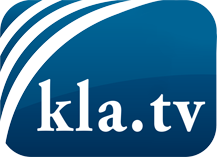 was die Medien nicht verschweigen sollten ...wenig Gehörtes vom Volk, für das Volk ...tägliche News ab 19:45 Uhr auf www.kla.tvDranbleiben lohnt sich!Kostenloses Abonnement mit wöchentlichen News per E-Mail erhalten Sie unter: www.kla.tv/aboSicherheitshinweis:Gegenstimmen werden leider immer weiter zensiert und unterdrückt. Solange wir nicht gemäß den Interessen und Ideologien der Systempresse berichten, müssen wir jederzeit damit rechnen, dass Vorwände gesucht werden, um Kla.TV zu sperren oder zu schaden.Vernetzen Sie sich darum heute noch internetunabhängig!
Klicken Sie hier: www.kla.tv/vernetzungLizenz:    Creative Commons-Lizenz mit Namensnennung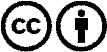 Verbreitung und Wiederaufbereitung ist mit Namensnennung erwünscht! Das Material darf jedoch nicht aus dem Kontext gerissen präsentiert werden. Mit öffentlichen Geldern (GEZ, Serafe, GIS, ...) finanzierte Institutionen ist die Verwendung ohne Rückfrage untersagt. Verstöße können strafrechtlich verfolgt werden.